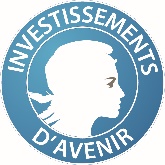 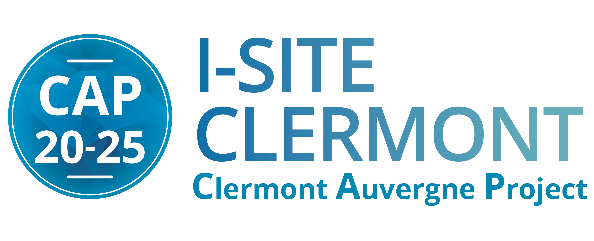 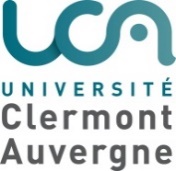 ACTION CONCERNÉE IDENTIFICATION DE LA MOBILITÉAppel à projet Challenge 2 - 2019Appel à projet Challenge 2 - 2019Fiche Mobilité sortanteFiche Mobilité sortanteNB : Avant toute demande d’allocation, compléter une fiche « Action scientifique »NB : Avant toute demande d’allocation, compléter une fiche « Action scientifique »Intitulé de l’action (et acronyme)Porteur de l’actionNom :Qualité/Titre :Courriel :Laboratoire de rattachement :Bénéficiaire de la mobilitéNom :Qualité/Titre :Courriel :Laboratoire :Lieu de la mobilitéDates prévisionnelles de la mobilitéDescriptif de la mobilité (limité à 300 mots)